                 PROPOSIÇÕES 05 – Vereador Jairo Martins Garcia                 INDICAÇÃO – 009/2021Indico ao Excelentíssimo Senhor Prefeito Municipal em conjunto com a Secretaria Municipal de Obras, nos termos regimentais após ouvido o plenário, que seja feito melhorias na Rua Leopoldo Dahmer, nas proximidades do nº 18.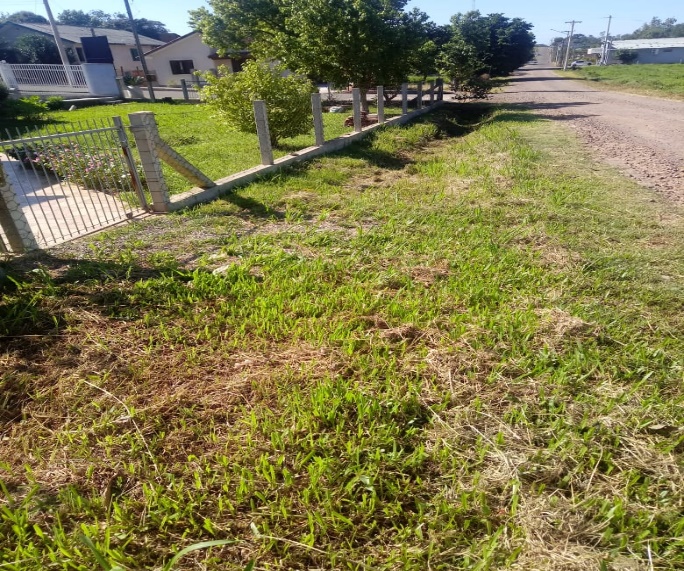 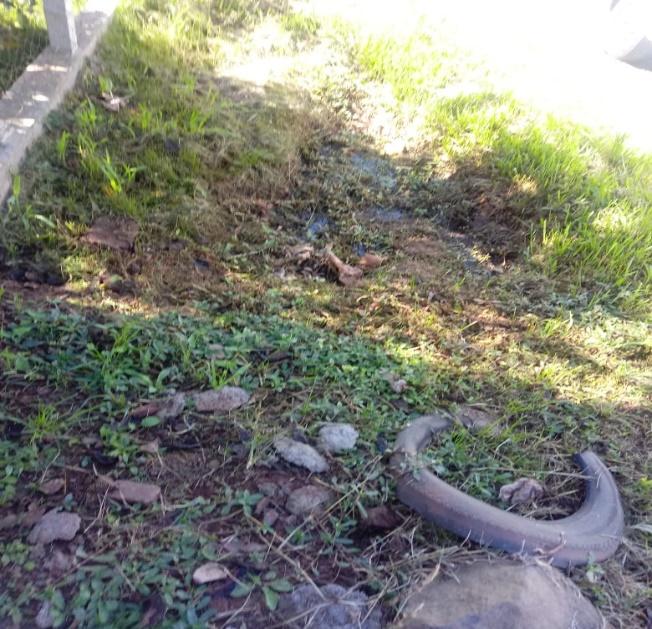                                            MENSAGEM JUSTIFICATIVA:                           Senhor Presidente:                       Senhores Vereadores:A presente indicação, vem no sentido de melhorar as condições para os moradores, pois hoje nos dias de chuva causa muito transtornos aos moradores, assim solicito a colocação e canos e demais melhorias.                                                             Atenciosamente,                                          Bom Retiro do Sul, 18 de maio de 2021.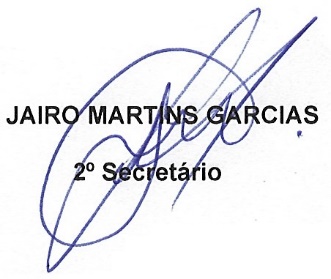 